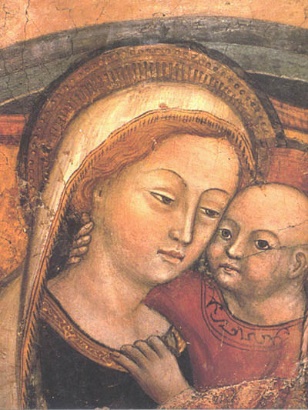 BRING A MATE TO MASSThank you to all who came to the meeting on Monday night. I found the conversation interesting and informative. I believe that as a parish community we can give witness to the beauty of the Gospel to our friends/family and each other as we welcome them to our church on Sunday 3rd November. More to follow.SACRAMENTAL PREPARATIONThe programme of formation begins today after the 11.am Mass today.Next Sunday we will celebrate a Rite of Enrolment with the children and their families at the 11.00am Mass. Please keep them in your prayers.MONDAY GROUPMeetings will begin again after the summer break on Monday 9th Sept. All welcome to come along. We usually pray Vespers (Evening Prayer) together and then explore a faith topic before finishing with light refreshments. This sessin we will be reading together The Story of a Soul, St Therese oSECOND COLLECTION There will be special collection at all Masses next weekend to support the work of SPRED.COLLECTIONSLast week’s offertory collection came to £589.Many thanks for your ongoing support of the parish.MEN’S SPIRITUALITYThere will be a day conference for fathers, married men and those considering marriage on Sunday 22 September in Hazelwood House (52 First Gdns, G41 5BN). The cost of the day is £20 which includes lunch and coffee break. To book contact Philip Church: 07971 863 050; pc62@btconnect.comVENERABLE MARGARET SINCLAIRThe annual pilgrimage to pray for the Beatification of Venerable Margaret Sinclair will take place in St Patrick’s, Cowgate on Sunday 8th September 2019. Beginning at 2.00pm, the pilgrimage will end with Holy Mass at 4.30pm.20-40 NETWORK EVENTSAged 20-40 and want to meet fellow young Catholics? We have booked a round of mini golf and will be going for some drinks afterwards. We always have new faces at our events and would love to welcome some more so why not come along. Friday 13th September, 8pm. Email 2040network@gmail.com for more information.Considering Primary Teaching? There will be an information evening for people considering applying for Initial Teacher Education programmes (primary school) in St. Patrick’s Primary School, 10 Perth Street, Glasgow G3 8UQ on Tuesday 17th September 2018 at 6.00pm.  This event will focus on the application process.  Representatives from the University of Glasgow, the Archdiocesan Primary Head Teachers Association (APHTA), Church and Local Authority Church Representatives will be present to discuss the application process, Teacher Approval, etc. and to explain what support is on offer and answer questions.Knights of St Columba:  Centenary recruitment drive – serving God by serving others. If you are 16+ and a practising Catholic, please contact John O’ Donnell on 07854 886425 or Paul Laird on 07875 499608. Tell our story share our dream. THE BEGINNING EXPERIENCEThe Beginning Experience is holding a weekend for those who find themselves suffering through divorce, separation or widowhood. The weekend will take place from 4-6th October 2019. For details contact: Catherine on 0131 665 3383, or email: beginningexperiencescotland@hotmail.comST THERESE OF LISIEUXRelics of St Therese of Lisieux will be present in Scotland in August and September this year. They will be in Glasgow 16-18th September. This is an important event in the life of the Church in Scotland. After a stop in Barlinnie Prison, the relics will be taken to the parish of St Therese of Lisieux before being transferred to St Andrew’s Cathedral on 17th Sept, where there will be opportunity to venerate the relics of this most popular saint. I encourage you take make every effort to venerate the relics of St Therese. Full details of the programme can be found at: www.littleflowerinscotland.co.uk/archdiocese-glasgow NEW PRAYER GROUPAre you aged between 18-35? Do you wish to know about Franciscan spirituality? St Francis and St Clare warmly Invites you to an evening of prayer, talks and sharing and a wee pizza afterwards. Come and See! Wednesday 28th August and then every fourth Wednesday of the month, from 7-9pm in Blessed John Dun Scotus, Ballater Street, Glasgow G5 0YT. JOB VACANCYScottish Catholic Education Service – Job Vacancy: ADMIN ASSISTANT (Part-Time) TERM TIME (40 weeks per annum – 12 hours per week). Salary £10.50 per hour. The purpose of the role will be to provide secretarial and administrative support that is comprehensive, confidential and professional. The ideal candidate will have the ability to deal with a diverse workload and be able to priorities tasks to ensure deadlines are met.  You will possess excellent administration, organisational and interpersonal skills and will have had experience of working in a busy office environment, preferably for a senior manager.  You will be competent in the use of Microsoft packages and have a flexible working attitude. To obtain an application pack for this post please either email recruitment@bcos.org.uk or write to, Recruitment, Bishops’ Conference of Scotland, 64 Aitken Street, Airdrie ML6 6LT. Closing date for receipt of applications: Monday 9th September 2019 by 12 noon.Aid to the Church in Need - Job Vacancy:  Aid to the Church in Need is a Catholic charity helping to bring Christ to the world through prayer, information and action; the charity is a Pontifical Foundation of the Catholic Church. We are looking to appoint an Area Secretary for Galloway, Paisley and Glasgow. The role of an Area Secretary is to present the work of Aid to the Church in Need in the area to which he or she is appointed. Those interested in applying should visit our website here: https://acnuk.org/about/jobs-and-volunteering/area-secretary-for-galloway-paisley-glasgow/. Closing date for applications: 22nd September 2019POPE FRANCIS TWEETSIn our daily relationship with Jesus, and in the strength of His forgiveness, we rediscover our roots. @PontifexFAITH FORUM A fortnightly series of talks on living out the Catholic faith. All young people welcome.  These talks will take place at 7pm in Turnbull Hall, University of Glasgow Catholic Chaplaincy, 13-15 Southpark Terrace, Glasgow G12 8LG.  3rd October - Mr Ruairidh MacLennan – The Mission: Being a Young Catholic in Scotland Today;  17th October – Fr Ross Campbell – The Climate: Overcoming the Dictatorship of Relativism;   31st October – Fr Paul Denney – The Content: Christ and His Church;  14th November – Mrs Natalie Finnigan – The Challenge (1): Witnessing in a Time of Scandal;  28th November – Sr Roseann Reddy – The Challenge (II); Building a Culture of Life;   12th December – Sr Andrea Fraille – The Challenge (III): Male and Female He Created Them. FERTILITY CARE SCOTLAND We are opening a new clinic in the Diocesan offices, Paisley on alternative Monday evenings from 7 – 9pm. We run clinics in Edinburgh, Hamilton, Aberdeen and Paisley. At Fertility Care Scotland we teach The Billings Ovulation Method of Natural Fertility Regulation, which helps couples achieve or postpone pregnancy in a natural way. We can help couples optimize their chances of conceiving. Our service is free and confidential and no appointment is necessary. We invite you to come and visit us at one of our clinics. Phone: 0141 221 0858; E-Mail: info@fertilitycare.org.uk;www.fertilitycare.org.uk Join us on facebook  www.facebook.com/fertilitycarescotland  Follow us on Twitter:  www.twitter.com/billingsscot HAVE YOU EVER CONSIDERED ADOPTION?Have you ever considered adoption as a way to grow your family? Could you provide a loving, stable family environment for a child who needs a home? If you would like to find out more about the adoption process, please visit www.stmargaretsadoption.org.uk or contact us on 0141 332 8371 or e-mail info@stmargaretsadoption.org.uk.VOCATION DISCERNMENTA series of evening of catechesis, prayer and support has been organised for next year. Anyone considering their future and what God is calling them to do is welcome. The next meeting is at 7.00pm pm on Fri 10th May 2019 in Turnbull Hall, Southpark Terrace, G12 8LG.